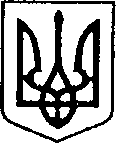 УКРАЇНАЧЕРНІГІВСЬКА ОБЛАСТЬН І Ж И Н С Ь К А    М І С Ь К А    Р А Д АВ И К О Н А В Ч И Й    К О М І Т Е ТР І Ш Е Н Н ЯВід 10.06.2021 р.		               м. Ніжин		            № 208Про затвердження висновку служби у справах дітейпро підтвердження місця 
проживання дитини,…, … р. н.,для її тимчасового виїзду за межі Українивід 07.06.2021 №13.2-09/384	Відповідно до статей 34, 42, 51, 52, 53, 59, 73 Закону України «Про місцеве самоврядування в Україні», Регламенту виконавчого комітету Ніжинської міської ради VIII скликання, затвердженого рішенням Ніжинської міської ради Чернігівської області від 24 грудня 2020 року № 27-4/2020, протоколу засідання комісії з питань захисту прав дитини від 07.06.2021 р. та розглянувши висновок служби у справах дітей від 07 червня 2021 року про підтвердження місця проживання дитини, …, … року народження, для її тимчасового виїзду за межі України, заяву … (далі - заявник), документи, передбачені пунктом 721 Порядку провадження органами опіки та піклування діяльності, пов’язаної із захистом прав дитини, затвердженого постановою Кабінету Міністрів України від 24 вересня 2008 р. № 866 «Питання діяльності органів опіки та піклування, пов’язаної із захистом прав дитини» (Офіційний вісник України, 2008 р., № 76, ст. 2561), та інші документи, зібрані службою у справах дітей виконавчого комітету Ніжинської міської ради встановлено, що дитина зареєстрована за адресою: …, проживає разом із заявником за адресою: ….	Враховуючи викладене, керуючись Законами України «Про місцеве самоврядування в Україні», частиною другою статті 19, частиною п’ятою  статті 157 Сімейного кодексу України, пунктом 721 Порядку провадження органами опіки та піклування діяльності, пов’язаної із захистом прав дитини, затвердженого постановою Кабінету Міністрів України від 24 вересня 2008 р. № 866, відповідно до протоколу № 7 від 19 квітня 2021 р. засідання комісії з питань захисту прав дитини, беручи до уваги відсутність інформації про наявність рішення суду про визначення місця проживання дитини з іншим із батьків або відкриття провадження у справі щодо визначення місця проживання дитини, виконавчий комітет міської ради вирішив:Затвердити висновок служби у справах дітей виконавчого комітету Ніжинської міської ради про підтвердження місця проживання дитини …, …року народження, для її тимчасового виїзду за межі України від 07.06.2021 №13.2-09/384.Попередити … про необхідність інформування служби у справах дітей виконавчого комітету Ніжинської міської ради про повернення дитини в Україну протягом місяця з дня в’їзду в Україну та про відповідальність, передбачену частиною сьомою статті 184 Кодексу України про адміністративні правопорушення за умисне порушення встановленого законом обмеження щодо строку перебування дитини за межами України.Рішення набирає законної сили у разі, якщо протягом десяти робочих днів з дня прийняття його не оскаржено батьком, …, який проживає окремо від дитини.Контроль за виконанням рішення покласти на заступника міського голови з питань діяльності виконавчих органів ради Грозенко І.В.Це рішення пред’являється під час перетинання державного кордону України та діє протягом одного року з дня набрання ним законної сили. Міський голова                                                                   Олександр КОДОЛАРішення набрало законної сили  ___ _____________ 20__ р.УКРАЇНАЧЕРНІГІВСЬКА ОБЛАСТЬН І Ж И Н С Ь К А    М І С Ь К А    Р А Д АВ И К О Н А В Ч И Й    К О М І Т Е ТР І Ш Е Н Н Явід 10.06.2021р.		м. Ніжин		                         № 207Про розгляд матеріалівкомісії з питань захисту прав дитини	Відповідно до статей 34, 42, 51, 52, 53, 59, 73 Закону України «Про місцеве самоврядування в Україні», Регламенту виконавчого комітету Ніжинської міської ради VIII скликання, затвердженого рішенням Ніжинської міської ради Чернігівської області від 24 грудня 2020 року № 27-4-2020, протоколу засідання комісії з питань захисту прав дитини від 07.06.2021 р. та розглянувши заяви громадян, виконавчий комітет міської ради вирішив:На підставі статей 176, 177 Сімейного кодексу України, статей 17, 18 Закону України «Про охорону дитинства», статті 12 Закону України «Про основи соціального захисту бездомних осіб і безпритульних дітей», статті 32 Цивільного кодексу України дозволити:… подарувати … житловий будинок № 33 по вулиці …, що належить їй на підставі договору купівлі-продажу /серія та номер: …, на реєстраційному обліку в якому перебувають малолітні діти: …, … р.н., …, … р.н.. При цьому права та інтереси дітей не будуть порушені, оскільки місце їх реєстрації не зміниться.… подарувати … житловий будинок № 14 по провулку … що належить йому згідно з договором купівлі-продажу жилого будинку /р.№ …, в якому на реєстраційному обліку перебуває малолітня дитина …, … р.н.. При цьому права та інтереси дитини не будуть порушені, оскільки місце його реєстрації не зміниться.… подарувати … 1/2 частину будинку № 43 по вулиці …, що належить йому згідно зі свідоцтвом про право на спадщину/р…/, в якому на реєстраційному обліку перебувають малолітні діти: …, … р.н., …, … р.н.. При цьому права та інтереси дітей не будуть порушені, оскільки місце їх реєстрації не зміниться.… подарувати … квартиру № 103 в житловому будинку № …, що належить їй на підставі договору купівлі-продажу /серія та номер: …/, на реєстраційному обліку в якому перебуває малолітня дитина …, … р.н., При цьому права та інтереси дитини не будуть порушені, оскільки місце її реєстрації не зміниться.… подарувати … 1/2 частину квартири №4 в житловому будинку № 24 по вулиці …, що належить йому згідно з договором дарування/серія та номер: …/, в якій на реєстраційному обліку перебувають малолітні діти: …, … р.н., …, … р.н.. При цьому права та інтереси дітей не будуть порушені, оскільки місце їх реєстрації не зміниться.…, … від імені малолітньої дитини …, … р.н., розробити документацію із землеустрою та набуття земельної ділянки у власність із цільовим призначенням для ведення особистого селянського господарства площею 2 га на території …територіальної громади … сільської ради Ніжинського району Чернігівської області.… та … від імені малолітньої дитини …, …р.н., розробити документацію із землеустрою та набуття земельних ділянок у власність за адресою: вулиця .., Чернігівської області.… та … від імені малолітньої дитини …, … р.н., розробити документацію із землеустрою та набуття земельних ділянок у власність за адресою: вулиця …, Чернігівської області.…, … дати згоду неповнолітній дитині …, … р. н., на укладання та підписання договору купівлі-продажу, за яким неповнолітній купує 1/5 частину будинку №62 по вулиці …, та по 1/5 частині земельних ділянок, розташованих за адресою: ….Неповнолітній дитині …, … р. н., який буде діяти за нотаріально посвідченою згодою батьків, …, …, на укладання та підписання договору купівлі-продажу, за яким неповнолітній купує 1/5 частину будинку №62 по вулиці …, та по 1/5 частині земельних ділянок, розташованих за адресою: ….…, … дати згоду неповнолітній дитині …, … р. н., на укладання та підписання договору купівлі-продажу, за яким неповнолітній продає 1/5 частку будинку № …, Чернігівської області та 1/5 частку земельної ділянки, розташованої за адресою: … при умові купівлі 1/5 частини будинку №62 по вулиці …, та по 1/5 частині земельних ділянок, розташованих за адресою: ….…, … дати згоду неповнолітній дитині …, … р. н., на укладання та підписання договору купівлі-продажу, за яким неповнолітній купує 1/5 частину будинку №62 по вулиці … області, та по 1/5 частині земельних ділянок, розташованих за адресою: ….Неповнолітній дитині …, … р. н., який буде діяти за нотаріально посвідченою згодою батьків, …, …, на укладання та підписання договору купівлі-продажу, за яким неповнолітній купує 1/5 частину будинку №62 по вулиці …, та по 1/5 частині земельних ділянок, розташованих за адресою: ….…, … дати згоду неповнолітній дитині …, … р. н., на укладання та підписання договору купівлі-продажу, за яким неповнолітній продає 1/5 частку будинку № 106-б по вулиці … та 1/5 частку земельної ділянки, розташованої за адресою: місто … при умові купівлі 1/5 частини будинку №62 по вулиці …, та по 1/5 частині земельних ділянок, розташованих за адресою: ….Неповнолітній дитині …, … р. н.,  який буде діяти за нотаріально посвідченою згодою батьків, …, …, на укладання та підписання договору купівлі-продажу, за яким неповнолітній продає 1/5 частку будинку № … та 1/5 частку земельної ділянки, розташованої за адресою: місто … при умові купівлі 1/5 частини будинку …, та по 1/5 частині земельних ділянок, розташованих за адресою: ….…, … та … продати 3/5 частини будинку № … та 3/5 часток земельної ділянки, розташованої за адресою: місто …, співвласниками яких є неповнолітні …, … р.н., та …, … р.н.…, …, … та …  укласти договір про поділ майна в натурі, що перебуває у спільній частковій власності в будинку № …, в якому на реєстраційному обліку перебувають малолітні діти: …, … р.н., …, … р.н. При цьому права та інтереси малолітніх не будуть порушені, оскільки місце їх реєстрації не зміниться.…, …, …, … укласти договір на поділ спадкового майна, що залишилося від померлого …, за яким за неповнолітньою …, … р.н., залишається автомобіль марки …, модель …року випуску, шасі (кузов, рама) …, колір –зелений, тип – вантажний фургон,  реєстраційний номер …; автомобіль марки …, модель …, 2012 року випуску, шасі (кузов, рама) …, колір –білий, тип – вантажний фургон малотонажний- В,  реєстраційний номер …; за малолітнім …, … р.н., залишається автомобіль марки …, модель …, … року випуску, шасі (кузов, рама) …, колір – білий, тип – фургон малотонажний-В,  реєстраційний номер …; автомобіль марки …, модель …, 2005 року випуску, шасі (кузов, рама) …, колір –білий, тип – вантажопасажирський - В, реєстраційний номер …; за неповнолітньою …, … р.н., залишається автомобіль марки …, модель …, … року випуску, шасі (кузов, рама) …, колір – білий, тип – загальний легковий – загальний вантажопасажирський - В, реєстраційний номер …; автомобіль марки …, модель …, 2005 року випуску, шасі (кузов, рама) ……, колір – синій, тип – спеціалізований вантажний – спеціалізований фургон малотонажний- В, реєстраційний номер …; … автомобіль марки …, модель …, 1999 року випуску, шасі (кузов, рама) …, колір – білий, тип – спеціалізований вантажний – спеціалізований фургон малотонажний - В, реєстраційний номер …; автомобіль марки …, модель …, 2012 року випуску, шасі (кузов, рама) …, колір – білий, тип – спеціалізований вантажний –спеціалізований фургон малотонажний- В, реєстраційний номер …; … автомобіль марки …, модель … …, 2007 року випуску, шасі (кузов, рама) …, колір – сірий, тип – загальний/GENERAL легковий –загальний/СAR вантажопасажирський - В, реєстраційний номер …; автомобіль марки …, модель MASTER, 2000 року випуску, шасі (кузов, рама) …, колір – білий, тип – фургон малотонажний -В, реєстраційний номер ….2. На підставі статей 19, 164 Сімейного кодексу України затвердити висновок виконавчого комітету, як органу опіки та піклування, про те, що … доцільно позбавити батьківських прав стосовно малолітнього сина …, … року народження.3. На підставі пункту 5 статті 19 Сімейного кодексу України затвердити висновок виконавчого комітету Ніжинської міської ради, як органу опіки та піклування, щодо розв’язання спору між … та … стосовно спору між бабусею та мамою дітей щодо можливості визнання дітей …, … р.н., … … р.н., …, … р.н., …, …р.н., такими, що втратили право користування житловим приміщенням за адресою: вулиця …. 4.Начальнику служби у справах дітей Рацин Н.Б. забезпечити оприлюднення даного рішення на офіційному сайті міської ради протягом 5 робочих днів з дня його прийняття.5. Контроль за виконанням рішення покласти на заступника міського голови з питань діяльності виконавчих органів ради Грозенко І.В..Міський голова                                                                      Олександр КОДОЛАУКРАЇНАЧЕРНІГІВСЬКА ОБЛАСТЬН І Ж И Н С Ь К А    М І С Ь К А    Р А Д АВ И К О Н А В Ч И Й    К О М І Т Е ТР І Ш Е Н Н Явід 17.06.2021р.		м. Ніжин		                       № _216_____Про внесення змін до рішення виконавчого комітетуНіжинської міської радивід 10 червня 2021 р.№207«Про розгляд матеріалівкомісії з питань захисту прав дитини»	Відповідно до статей 34, 42, 51, 52, 53, 59, 73 Закону України «Про місцеве самоврядування в Україні», Регламенту виконавчого комітету Ніжинської міської ради VIII скликання, затвердженого рішенням Ніжинської міської ради Чернігівської області від 24 грудня 2020 року № 27-4-2020, протоколу засідання комісії з питань захисту прав дитини від 07.06.2021 р. та розглянувши заяви громадян, виконавчий комітет міської ради вирішив:1. Внести зміни до п.1.18 рішення виконавчого комітету міської ради від 10 червня 2021 року №207 «Про розгляд матеріалів комісії з питань захисту прав дитини» та викласти його в наступній редакції:« 1.18. ………………., ………………., ………………, ………………. укласти договір на поділ спадкового майна, що залишилося від померлого …………………, за яким за неповнолітньою ……………., 28.05.2005 р.н., залишається автомобіль марки MAN, модель 8.163, 1999року випуску, шасі (кузов, рама) WMAL201B68G141494, колір –зелений, тип – вантажний фургон,  реєстраційний номер …………; автомобіль марки MERCEDES-BENZ, модель SPRINTER313CDI, 2012 року випуску, шасі (кузов, рама) WDB9066371S715651, колір –білий, тип – вантажний фургон малотонажний- В,  реєстраційний номер …………..; за малолітнім ………………., 14.03.2011 р.н., залишається автомобіль марки FIAT, модель DOBLO CARGO, 2007 року випуску, шасі (кузов, рама) ZFA22300005565541, колір – білий, тип – фургон малотонажний-В,  реєстраційний номер ………..; автомобіль марки MERCEDES-BENZ, модель SPRINTER312D, 1999 року випуску, шасі (кузов, рама) WDB9034631Р995459, колір – білий, тип – спеціалізований вантажний – спеціалізований фургон малотонажний - В, реєстраційний номер ………..; за неповнолітньою …………………….., 06.02.2006 р.н., залишається автомобіль марки FORD, модель TRANSIT, 2005 року випуску, шасі (кузов, рама) WFOVXXTTFV5E52592, колір – білий, тип – загальний легковий – загальний вантажопасажирський - В, реєстраційний номер …………; автомобіль марки MERCEDES-BENZ, модель SPRINTER316CDI, 2005 року випуску, шасі (кузов, рама) WDB60136710801463 WDB9036631R815766, колір – синій, тип – спеціалізований вантажний – спеціалізований фургон малотонажний- В, реєстраційний номер ……………; ……………….. автомобіль марки MERCEDES-BENZ, модель SPRINTER315 СDІ, 2012 року випуску, шасі (кузов, рама) WDB9066351S665358, колір – білий, тип – спеціалізований вантажний –спеціалізований фургон малотонажний- В, реєстраційний номер …………; …………… автомобіль марки MERCEDES-BENZ, модель SPRINTER 313 СDІ, 2007 року випуску, шасі (кузов, рама) WDB9066351S148711, колір – сірий, тип – загальний/GENERAL легковий –загальний/СAR вантажопасажирський - В, реєстраційний номер ………….; автомобіль марки RENAULT, модель MASTER, 2000 року випуску, шасі (кузов, рама) VF1FDCCL522950213, колір – білий, тип – фургон малотонажний -В, реєстраційний номер …………...»2.Начальнику служби у справах дітей Рацин Н.Б. забезпечити оприлюднення даного рішення на офіційному сайті міської ради протягом 5 робочих днів з дня його прийняття.3. Контроль за виконанням рішення покласти на заступника міського голови з питань діяльності виконавчих органів ради Грозенко І.В..Міський голова                                                               Олександр КОДОЛА